Czy wiesz dlaczego ergonomia jest ważna?W naszym artykule przedstawiamy artykuły, które pozwolą Ci zrozumieć dlaczego ergonomia jest ważna. Jeśli jest to kwestia, która Cie interesuje, zapoznaj się z treścią wpisu.Zdrowie w pracy: dlaczego ergonomia jest ważna?Czy ergonomia jest warta inwestycji? Poznaj zalety ergonomii w miejscu pracy. Czy poprawa wydajności jest jednym z głównych celów biznesowych Twojej firmy w tym roku? Co powiesz na poprawę jakości produktu?Jeśli tak jest (a zakładamy, że tak), to ustanowienie lub usprawnienie procesu ergonomii miejsca pracy w Twojej firmie powinno znajdować się na szczycie listy rzeczy do zrobienia. Sprawdź dlaczego ergonomia jest ważna.Nowoczesne prowadzenie biznesu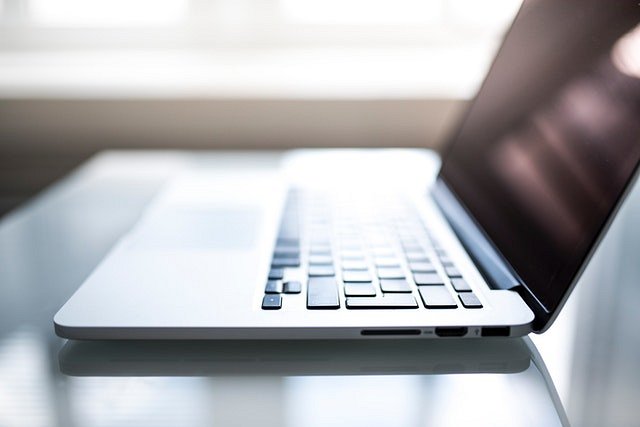 W rzeczywistości wiodące firmy głęboko integrują ergonomię we wszystkich swoich działaniach. I nic dziwnego, gdy spojrzysz na korzyści płynące z efektywnego procesu ergonomicznego. Oto kilka, sprawdzonych korzyści płynących z silnego procesu ergonomii w miejscu pracy, popartego wynikami badań, dzięki którym zrozumiesz dlaczego ergonomia jest ważna.Podpowiedzi dlaczego ergonomia jest ważnaErgonomia obniża koszty. Poprzez systematyczne zmniejszanie ergonomicznych czynników ryzyka można zapobiec kosztownym schorzeniom układu mięśniowo-szkieletowego. Nie zapominaj również, że koszty pośrednie mogą być nawet dwudziestokrotnie wyższe niż koszty bezpośrednie urazu. Najlepsze ergonomiczne rozwiązania często poprawiają produktywność. Dzięki zaprojektowaniu pracy tak, aby zapewnić dobrą postawę, mniej wysiłku, mniej ruchów oraz lepsze wysokości i zasięgi, stanowisko pracy staje się bardziej wydajne. Dlaczego ergonomia jest ważna? Słaba ergonomia prowadzi do frustracji i zmęczenia pracowników, którzy nie wykonują swojej pracy najlepiej. Gdy zadanie jest zbyt obciążające fizycznie pracownika, może on nie wykonywać swojej pracy tak, jak został przeszkolony.